УЧЕБНО-МЕТОДИЧЕСКИЙ ПЛАН ЗАНЯТИЙ ЗА ПЕРИОД 06.05-08.05.2020 г. Уважаемые обучающиеся!Предлагаем вам опорный тематический план заданий по вашей дополнительной общеобразовательной общеразвивающей программе на период с 06.05 по 08.05.2020 г., представленный в таблице. Для получения заданий и методических материалов к ним необходимо перейти по ссылке https://vk.com/moltal, найти свою группу и следовать указаниям, прописанным в ней. Наименование ДООПСреда06.05.Четверг07.05.Пятница08.05.ПРАЗДНИКСуббота 09.05.ПРОБЛЕМЫ СОВРЕМЕННОЙ ФИЗИКИ (15-17 лет)Гр.2Задание, посвященное 75-летию Дня Победы в Великой Отечественной войне. Решите кроссвордПРОБЛЕМЫ СОВРЕМЕННОЙ ФИЗИКИ (16-18 лет)Гр.1Задачи по теме: «Линзы»Задание, посвященное 75-летию Дня Победы в Великой Отечественной войне. Решите кроссвордГр.2Задачи по теме: «Линзы»Задание, посвященное 75-летию Дня Победы в Великой Отечественной войне. Решите кроссвордПРОБЛЕМЫ СОВРЕМЕННОЙ МАТЕМАТИКИ (15-17 лет)Гр.3Презентация с Задачами военно-прикладного характера. (Вклад ученых математиков в оборонную мощь страны во время Великой Отечественной Войны)Задачи на военную тему.Гр.1Презентация. «Вклад математиков в Победу»Сборник задач по битвамСборник задач о войне«Во имя тех священных дней…»(15.30)Урок для успешного ЕГЭ
Задачи на смеси, 
сплавы и растворыУченые –математики для Победы (Задачи)ПРОБЛЕМЫ СОВРЕМЕННОЙ МАТЕМАТИКИ (16-18 лет)Гр.1,2Решаем задачи военно-прикладного характера. См. задачи поВоенной стратегии и другие https://vk.com/club193129904?w=wall-193129904_13%2FallГр.4  (14.30)Презентация с Задачами военно-прикладного характера. (Вклад ученых математиков в оборонную мощь страны во время Великой Отечественной Войны)Задачи на военную тему.СЛОВО КАК ПРЕДМЕТ ЯЗЫКОЗНАНИЯ (15-17 лет)75-летию Великой Победы посвящается
Выполняем задание 27 ЕГЭ по русскому языку (сочинение на основе текста Василия Сухомлинского "Он придет..."РУССКОЕ СЛОВО (16-18 лет)Тема: 75-летию Великой Победы посвящается
Выполнить задание 27 ЕГЭ по русскому языку (сочинение на основе теста Василия Сухомлинского "Он придет..."ЗАКОНЫ РАЗВИТИЯ ОБЩЕСТВА (11 класс)Гр.1Выполнить задания викторины"Рыбинская память о войне". https://docs.google.com/forms/d/e/1FAIpQLSeXw7PwfCsnJ..Гр.2Выполнить задания викторины "Рыбинская память о войне". https://docs.google.com/forms/d/e/1FAIpQLSeXw7PwfCsnJ..ЗАКОНЫ РАЗВИТИЯ СОЦИУМА (10 класс)Презентация. Интеллектуальная игра для школьников «ПОЛКОВОДЦЫ ВЕЛИКОЙ ПОБЕДЫ!»ЗАКОНЫ РАЗВИТИЯ СОЦИУМА (11 класс)Выполняем  интеллектуальную игру. Ответы высылать на личную почту педагога.Интеллектуальная игра для школьников победа.pptxБИОГРАФИЯ ЧЕЛОВЕЧЕСТВА (10 класс)В канун праздника Великой Победы предлагаю поучаствовать в тестировании по историческим событиям Великой отечественной войне.
https://docs.google.com/forms/d/e/1FAIpQLSfqNfKxpsKdg..Контрольная работа по теме "Великая Отечественная война"БИОГРАФИЯ ЧЕЛОВЕЧЕСТВА (11 класс)Тема: 75 лет Победы! Выполняемзадания викторины по памятникам Рыбинска, https://docs.google.com/forms/d/e/1FAIpQLSfqNfKxpsKdg..ПРОБЛЕМЫ СОВРЕМЕННОЙ БИОЛОГИИ (15-17 лет)Презентация. Вклад ученых-биологов в годы Великой Отечественной войныПРОБЛЕМЫ СОВРЕМЕННОЙ БИОЛОГИИ (16-18 лет)«Подготовка учащихся к ГИА. Приемы выполнения задний разного вида и уровня сложности: стараемся исключить ошибки»Презентация. Вклад ученых-биологов в годы Великой Отечественной войныФИЗИКА В МОЕЙ ЖИЗНИТема: «Линзы, их виды, основные характеристики, применение»В боях Великой Отечественной войны, 75 лет Победы в которой мы будем праздновать 9 мая текущего года, роль снайперов неоценима. Наша землячка – снайпер АлияМолдагуловауничтожила более 70 фашистов.ЗАКОНЫ РАЗВИТИЯ ОБЩЕСТВА (8 класс)В преддверии празднования 75-летия Победы в Великой Отечественной войне предлагаю вам присоединиться к праздничным и памятным мероприятиям, приуроченным к юбилею Победы. Проверьте свои знания о Героях Великой Отечественной войны https://videouroki.net/tests/9329540/ и событиях Победы https://videouroki.net/tests/pobieda-1.htmlТест. Победа Увлекательное и необычное исследование, которое поможет открыть немало интересных исторических фактов связанных с Великой Отечественной войной: прочитайте текст-ловушку и найти в нем как можно больше фактических ошибок.
ПЕРВОЕ МГНОВЕНИЕВ преддверии празднования 75-летия Победы в Великой Отечественной войне предлагаю вам присоединиться к праздничным и памятным мероприятиям, приуроченным к юбилею Победы. Проверьте свои знания о Героях Великой Отечественной войны https://videouroki.net/tests/9329540/ и событиях Победы https://videouroki.net/tests/pobieda-1.htmlТест. Победа Увлекательное и необычное исследование, которое поможет открыть немало интересных исторических фактов связанных с Великой Отечественной войной: прочитайте текст-ловушку и найти в нем как можно больше фактических ошибок.
ПЕРВОЕ МГНОВЕНИЕШКОЛА ЮНОГО ЖУРНАЛИСТАНужно написать электронное письмо или видеописьмо с обращением к фронтовиком с благодарностью за Победу и рассказом о своей жизни. Письмо может быть адресовано любому реальному историческому лицу, участнику боевых действий.Нужно написать электронное письмо или видеописьмо с обращением к фронтовиком с благодарностью за Победу и рассказом о своей жизни. Письмо может быть адресовано любому реальному историческому лицу, участнику боевых действий.ШКОЛА ОРГАНИЗАТОРОВ ДОСУГАПрограмма празднования 75-й годовщины Победы в Великой Отечественной Войне 1941-1945 гг.#Здоровье_с_РДШ и участвуй в конкурсе: https://рдш.рф/my/competition/task/148/application/cr..Видеоролик опубликуй в любой из социальных сетей, например «ВКонтакте» или «Инстаграм» под хештегами: #РДШ #Скажемспасибо #ДеньПобедыВсероссийская акция «ОКНА_ПОБЕДЫ» пройдет с 1 по 9 мая 2020 года в формате онлайн-флешмоба.Стань участником акции «Ура Победе!»Участников акции «Окна Победы» приглашают присоединиться к флешмобу АО «Мосгаз»!Спектакль по пьесе А.А. Островского "Волки и овцы".Животные в годы войныНесколько эффективных практик из книги Эльвиры Сарабьян "Научитесь говорить так, чтобы вас услышали".Никто не забыт! Ничто не забыто!Хоровая студия "Аллегро"ЮНЫЕ ГЕРОИ ВЕЛИКОЙ ОТЕЧЕСТВЕННОЙ ВОЙНЫ АКЦИЯ Песни Великой ПобедыВидеоролик. Как стать ученым еще до окончания школы? Узнаем у кандидата химических наук Александры БорисовойВидеоролик Рыбинск - город талантов.Александр Иванович Белов "Война" после войны".Акция. Георгиевская лентаОбщероссийская акция «Бессмертный полк» 9 мая состоится в онлайн-формате. Сделать это можно на сайте https://2020.polkrf.ru/ или через мини-приложения в социальных сетях «ВКонтакте» (https://vk.com/polk_app) и «Одноклассники» (https://ok.ru/app/immortal-regiment).Фотографии. Летчицы, медсестры, связистки, зенитчицы, партизанки, подпольщицы, простые жительницы деревень. Такие разные, но объединило их одно – война! Вот лишь 5 имен и историй Второй мировой войны.Великие стихи великой Победы! Стихотворение «Жди меня» написал в июле - августе 1941 года Константин Симонов. Сегодня это стихотворение вместе с автором читают активисты #РДШ.  Присоединяйтесь и вы ко Всероссийской акции #НаследникиПобеды.Маскировка Кремля в годы войны.Премьера первых серий видеолетописи «Дети войны» состоится в преддверии Дня Победы!
7, 8 и 9 мая выйдут видеоролики «Корочка хлеба», «Партизанка Таня», «Маленький разведчик». Сегодня стартует пятидневный марафон чтения стихов и рассказов о войне, приуроченный к празднованию 75-летия Победы! 
До 11 мая включительно по бесплатному номеру проекта «В сказку из дома» 8-800-250-10-51  волонтеры будут знакомить детей с произведениями о подвигах солдат и жизни людей в военные годы. Ребята смогут прослушать более 150 рассказов и стихотворений о Великой Отечественной войне.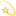 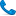 ПСИХОЛОГИЯК предстоящему празднованию 75-летия Победы в Великой Отечественной войне предлагаю посмотреть фильме о животных, которым приходилось так же тяжело, как и людям на фронтах и в тылу. Эти фильмы, как и большинство снятых на Западе, мало внимания уделяют нашей стране, но зато повествуют о животных по всему миру: собаках, лошадях, голубях, слонах...
https://www.youtube.com/watch?v=qCyLjRTW2Z8
https://www.youtube.com/watch?v=Wyhw4YAAVbMИзо-студия “Творческая мастерская”Практика: правополушарное рисование (туманный пейзаж); рисуем кота гуашью Курс подготовки к ЕГЭ по обществознаниюПрактика: тест по теме «Право»Курс подготовки к ЕГЭ по биологии Практика: выполнение примеров экзаменационных заданийКурс подготовки к ОГЭ по химииРешение обобщающих тестовКурс подготовки к ОГЭ по физикеПовторение пройденного материала